Publicado en Madrid el 30/04/2024 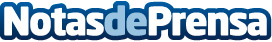 Lorena Grimal lanza "Proyecto Carmen", innovadora terapia online para combatir el estrés crónico en España"Proyecto Carmen" es la nueva apuesta de Lorena Grimal, referencia en psicología preventiva, para combatir el estrés crónico y los trastornos de ansiedad que agobian a la sociedad española. Mediante una masterclass online (12 de mayo), Lorena impartirá su experiencia y contribuirá a la mejora de la calidad de vida de todos los que participen. Con este enfoque preventivo, se sigue evidenciando el gran potencial de la psicología online en la gestión de los problemas de la salud mentalDatos de contacto:Alberto FernandezComrevolucionate691441131Nota de prensa publicada en: https://www.notasdeprensa.es/lorena-grimal-lanza-proyecto-carmen-innovadora Categorias: Medicina Educación Televisión y Radio Psicología Bienestar http://www.notasdeprensa.es